Association Les Amis du Parc Naturel Régional des Ardennes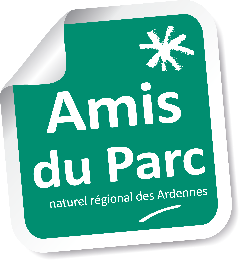 Téléphone : 06 10 13 67 42 ou 06 38 82 13 50www.amisparcardennes.orgBulletin d’adhésion□  Personne physique					□ Couple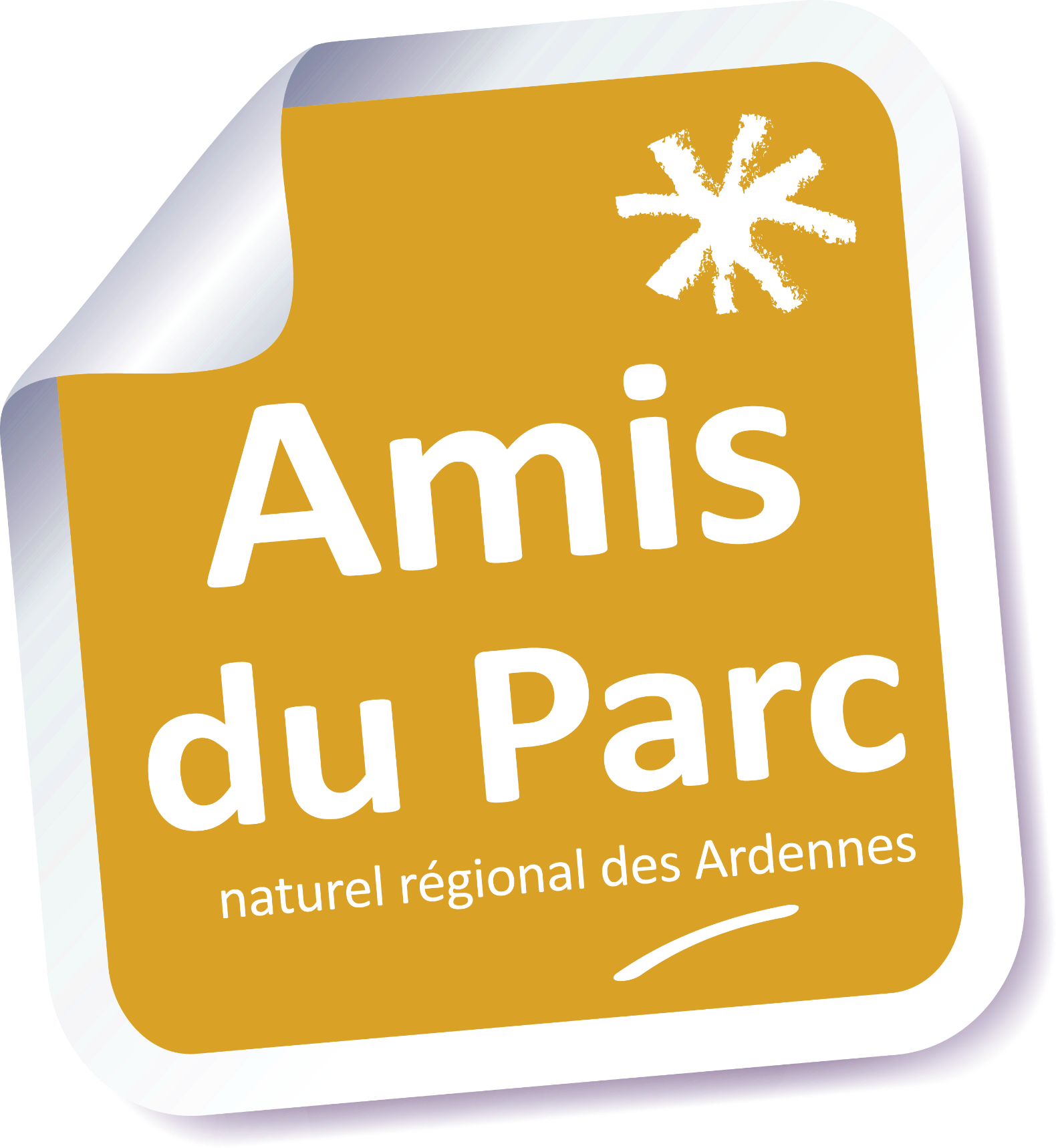     └─┴─┘  └─┴─┴─┴─┴─┴─┴─┴─┴─┴─┴─┴─┴─┴─┴─┴─┘  └─┴─┴─┴─┴─┴─┴─┴─┴─┴─┴─┴─┴─┴─┴─┴─┴─┴─┴─┴─┘        Qualité			Nom							Prénom    └─┴─┴─┴─┴─┘  └─┴─┴─┴─┴─┴─┴─┴─┴─┴─┴─┴─┴─┴─┴─┴─┴─┴─┴─┴─┴─┴─┴─┴─┴─┘                  Numéro					                Rue    └─┴─┴─┴─┴─┴─┴─┴─┴─┴─┴─┴─┴─┴─┴─┴─┴─┴─┴─┴─┴─┴─┴─┴─┴─┘Complément d’adresse    └─┴─┴─┴─┴─┘  └─┴─┴─┴─┴─┴─┴─┴─┴─┴─┴─┴─┴─┴─┴─┴─┴─┴─┴─┴─┴─┴─┴─┴─┴─┘             Code Postal					           Commune    └─┴─┘  └─┴─┘  └─┴─┘  └─┴─┘  └─┴─┘  └─┴─┘		└─┴─┘  └─┴─┘  └─┴─┘  └─┴─┘  └─┴─┘  └─┴─┘            Téléphone fixe							   Téléphone portable└─┴─┴─┴─┴─┴─┴─┴─┴─┴─┴─┴─┴─┴─┴─┴─┴─┴─┴─┴─┴─┘@└─┴─┴─┴─┴─┴─┴─┴─┴─┴─┴─┴─┘ └─┴─┴─┘            CourrielEn cas d’adhésion couple, merci de nous indiquer ci-dessous les informations concernant votre conjoint(e) :└─┴─┘  └─┴─┴─┴─┴─┴─┴─┴─┴─┴─┴─┴─┴─┴─┴─┴─┘  └─┴─┴─┴─┴─┴─┴─┴─┴─┴─┴─┴─┴─┴─┴─┴─┴─┴─┴─┴─┘                 Qualité				Nom						Prénom           └─┴─┴─┴─┴─┘  └─┴─┴─┴─┴─┴─┴─┴─┴─┴─┴─┴─┴─┴─┴─┴─┴─┴─┴─┴─┴─┴─┴─┴─┴─┘Numéro					Rue           └─┴─┴─┴─┴─┴─┴─┴─┴─┴─┴─┴─┴─┴─┴─┴─┴─┴─┴─┴─┴─┴─┴─┴─┴─┘Complément d’adresse└─┴─┴─┴─┴─┘  └─┴─┴─┴─┴─┴─┴─┴─┴─┴─┴─┴─┴─┴─┴─┴─┴─┴─┴─┴─┴─┴─┴─┴─┴─┘        Code Postal					Commune            └─┴─┘  └─┴─┘  └─┴─┘  └─┴─┘  └─┴─┘  └─┴─┘			└─┴─┘  └─┴─┘  └─┴─┘  └─┴─┘  └─┴─┘  └─┴─┘       Téléphone fixe								   Téléphone portableSouhaite(nt) adhérer à l’Association « Les Amis du Parc Naturel Régional des Ardennes » et règle ma cotisation annuelle de□  10 €uros pour une personne physique		□  15 €uros pour un couple□  par chèque à l’ordre de « Les Amis du Parc Naturel Régional des Ardennes »□  par virement bancaire le └─┴─┘ / └─┴─┘ /└─┴─┴─┴─┘Coordonnées = CA NORD EST Givet - IBAN : FR76 1020 6081 1198 7251 9632 605 - BIC : AGRIFRPP802□  en espècesCocher le mode de paiement choisiL'intégralité de ces informations est nécessaire pour votre adhésion. Nous vous remercions de bien vouloir les compléter intégralement. Nous pourrons ainsi mieux communiquer avec vous (activités, convocations,…).Ces données font l’objet d’un traitement informatique et sont destinées au secrétariat de l’association. En application des articles 39 et suivants de la loi du 6 janvier 1978 modifiée, vous bénéficiez d’un droit d’accès et de rectification aux informations qui vous concernent. Si vous souhaitez exercer ce droit et obtenir communication des informations vous concernant, veuillez - vous adresser àM. Yann MALHOMME – 12 rue du Moulin  – 08090 SURY ou par courriel à : amis.pnrardennes@outlook.frFait à   └─┴─┴─┴─┴─┴─┴─┴─┴─┴─┴─┴─┴─┴─┴─┴─┴─┴─┴─┴─┴─┴─┴─┴─┴─┘, le  └─┴─┘ / └─┴─┘ /└─┴─┴─┴─┘Adhésion à faire parvenir :		 Par courrier à : Les Amis du Parc – chez Yann MALHOMME – 12 rue du Moulin - 08090 Sury Par courriel à : amis.pnrardennes@outlook.fr ou à remettre en main propre à un responsable de l’Association.